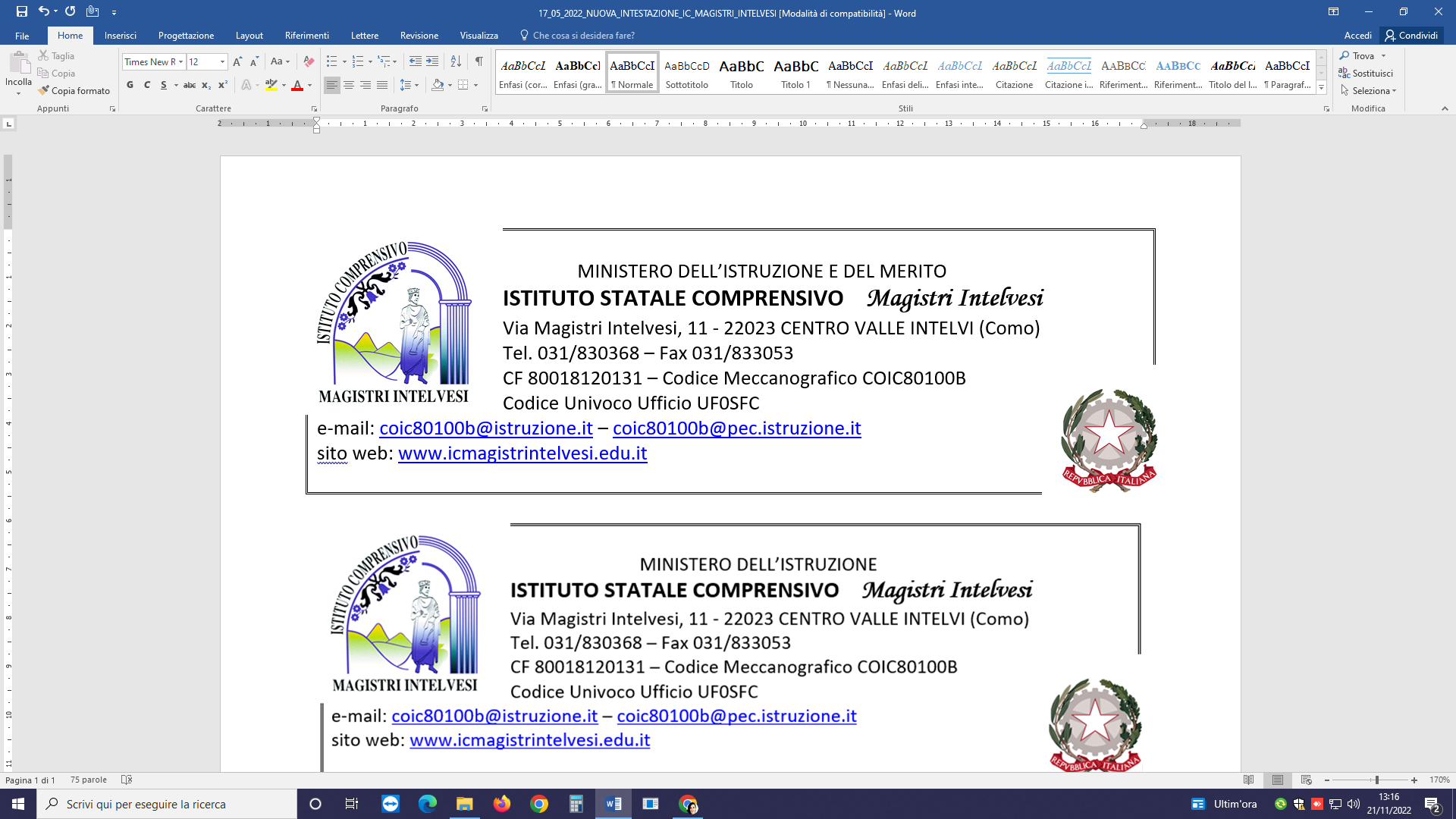 PIANO DIDATTICO PERSONALIZZATOALUNNI CON BISOGNI EDUCATIVI SPECIALINON CERTIFICATI AI SENSI DELLA L. 104/92 E DELLA L. 170/10SCUOLA:                                              PLESSO:ANNO SCOLASTICO: Dati relativi all’alunno SOLO PER GLI ALUNNI STRANIERIIndividuazione del bisogno educativo speciale3. Anamnesi dell'alunno       (Indicare con una X il grado di difficoltà incontrato dall'alunno: 0 – nessuno; 1 – lieve; 2 – medio; 3 – grave) *Scuola SecondariaL’alunno (mettere una X nella colonna che interessa):AUTOREGOLAZIONE/COMPORTAMENTOFATTORI INTRAPERSONALIRAPPORTO SCUOLA- FAMIGLIA(specificare punti di forza ed eventuali criticità)Intervento didattico personalizzatoStrumenti compensativi(segnare con una X le voci che interessano)6. Misure dispensativeAll’alunno/a è garantito l’essere dispensato da alcune prestazioni che, a causa del disturbo, risultano particolarmente difficoltose (segnare con una X le voci che interessano):7. Programmazione inclusiva di classe (indicare con una X le voci che interessano)8. Criteri e modalità di verifica (indicare con una X le voci che interessano)9. Modalità di valutazione (indicare con una X le voci che interessano)10. Patto di corresponsabilità scuola-famiglia(svolgimento e quantità dei compiti a casa, modalità di aiuto, strumenti compensativi da utilizzare a casa)NOMINATIVO DEL REFERENTE BES O DEL COORDINATORE DI CLASSE: FIRMA DI APPROVAZIONEI Docenti dell’èquipe pedagogica/del Consiglio di Classe_______________________             _______________________             _____________________________________________             _______________________             _____________________________________________             _______________________             _____________________________________________             _______________________             ______________________Il presente documento ha validità per:❑l'intero anno scolastico       ❑ per …........ mesi  e viene approvato in data_______________Condiviso con la famiglia in data _______________   Firma dei Genitori per p.v.                                                                          Il Dirigente Scolastico____________________________                                                  ________________________________________________________11. Verifica primo periodo didattico (quadrimestre) - Data _______________12. Verifica secondo periodo didattico (quadrimestre) - Data _______________13. Indicazioni per il passaggio alla classe successiva o altro ordine di scolaritàRevisione definitiva effettuata in data _________________I Docenti dell’èquipe pedagogica/del Consiglio di Classe_______________________             _______________________             _____________________________________________             _______________________             _____________________________________________             _______________________             _____________________________________________             _______________________             ______________________Il Dirigente Scolastico__________________________________Cognome e nomeLuogo e data di nascitaNazionalitàClasse/sezioneInsegnante coordinatore/prevalente della classeSeguito da assistente sociale/assistente educatore□Sì        □ NoSeguito da assistente sociale/assistente educatore□ A scuola       □ A domicilioSeguito da assistente sociale/assistente educatorePer n. ore settimanali: Scolarizzazione pregressa□ regolare□ anni ripetuti:Frequenza scolastica□ regolare□ irregolare/saltuaria (segnalare eventuali criticità):Paese di provenienza:                                   Mese e anno di arrivo in Italia:Paese di provenienza:                                   Mese e anno di arrivo in Italia:Percorso scolastico	Nel paese di origine (scuola frequentata, anni di scolarizzazione):Percorso scolastico	In Italia (data prima iscrizione, ordine di scuola e classe; altre informazioni rilevanti):Lingue conosciute (lingua d’origine, lingua parlata in famiglia, altre lingue apprese nel percorso scolastico pregresso)Decisione assunta dal C.d.C. o dal  Team docenti(indicare le motivazioni per cui si è deciso di stendere il PDP)Eventuale documentazione□ relazione clinica                                                Redatta da (specificare soggetto ed ente):In dataProtocollata ilBreve descrizione:□  segnalazione dei servizi sociali0123APPRENDIMENTI DISCIPLINARIEsposizione oraleEsposizione scrittaLettura ad alta voceLettura interioreScrittura in stampatelloScrittura in corsivoGrammaticaCalcolo mentaleCalcolo scrittoAritmeticaRisoluzione di problemiGeometriaCalcolo algebrico*Lingua straniera (1 e 2*) scrittaLingua straniera (1 e 2*) oraleDisegno tecnico*Disegno artisticoLinguaggio musicaleCorpo, movimento e sportAltro (specificare):PARTECIPAZIONE SOCIALERelazioni con i compagniRelazioni con i docentiRelazioni con le altre figure adulteRispetto delle decisioni prese dal gruppoPartecipazione ad iniziative scolasticheAltro (specificare):SìNoIn parteEventuali annotazioniRispetta le regole concordateSa gestire il materiale scolasticoÈ in grado di mantenere l’attenzione per tempi prolungatiPorta a termine le attività in classe nei tempi stabiliti Rispetta i compiti assegnatiManifesta comportamenti autolesionisticiManifesta un comportamento aggressivoMostra irrequietezza e agitazione motoria (non riesce a rimanere seduto, si alza, interviene…)Altro (specificare):SìNoIn parteEventuali annotazioniÈ consapevole delle proprie difficoltàÈ motivato ad apprendereMostra timidezzaMostra un buon livello di autostimaÈ in grado di tollerare la frustrazioneManifesta ansiaAltro(specificare):ADATTAMENTO DEGLI OBIETTIVI CURRICOLARIADATTAMENTO DEGLI OBIETTIVI CURRICOLARIAREA/DISCIPLINAOBIETTIVIUtilizzo di formule geometricheUtilizzo di calcolatrice o ausili per il calcolo non tecnologici (linee dei numeri, tavola pitagorica, etc.)Utilizzo di sequenze e procedureUtilizzo di tabelle grammaticali (in italiano e nelle lingue straniere) Utilizzo di scalette per la produzione di testiUtilizzo della nomenclatura della notazione musicale, di tabelle delle alterazioni, delle tonalità, etc.Utilizzo di mappe mentali, concettuali e schemi per sintetizzare e strutturare le informazioni Utilizzo di altri linguaggi e tecniche (linguaggio iconico- visivo, multimediale...) per sostenere la comprensione dei testi e l'espressione oraleUtilizzo di dizionari digitali su computer (cd rom, risorse on line)Utilizzo dei computer con programmi di video-scrittura con correttore ortograficoUtilizzo del computer con sintesi vocaleUtilizzo di software didattici e compensativi (free e/o commerciali)Altro (specificare):lettura ad alta vocelettura di lunghi braniutilizzo contemporaneo dei quattro caratteri (stampatello maiuscolo, stampatello minuscolo, corsivo minuscolo, corsivo maiuscolo)scrittura sotto dettaturaprendere appunticopiare dalla lavagnauso del vocabolario cartaceostudio mnemonico delle tabellinestudio mnemonico dei verbistudio mnemonico di formule e tabellestudio mnemonico di date, vocaboli e definizionistudio delle lingue straniere in forma scrittaaltro (specificare): MATERIALI DIDATTICI E ADATTAMENTOSottolineatura del testoIndividuazione di parole-chiaveSchede fornite dal docenteRicorso ad immaginiTECNOLOGIE DIDATTICHELIMSoftware didattici (specificare):VideoPresentazioni in Power PointEsercizi di simulazione al PCAmbiente virtuale (specificare): ORGANIZZAZIONE, CALENDARIO, RISORSE UMANEPresenza in classe del docente di sostegno       n.ore settimanali:Presenza in classe di un assistente educatoren.ore settimanali: Ore di compresenza: n.        ore settimanaliInterventi della psicologa d'Istituto in classe     □ attivati       □ da attivareInterrogazioni programmate e non sovrapposteInterrogazioni a gruppi o a coppieUso di frequenti prove intermedie che possono essere eseguite in modo rapidoAssegnazione di compiti con obiettivi di verifica chiari e non plurimiFacilitazione della decodifica dei testi scritti (lettura da parte dell'insegnante, di un compagno, ...)Nelle verifiche orali aiutare l’alunno ad argomentare, anche con predisposizione di domande guidaTempi più lunghi per l'esecuzione delle verificheInserimento nelle verifiche di richiami a regole e procedure necessarie per la provaCompensazione con prove orali di compiti scritti non ritenuti adeguatiOrganizzazione di prove scritte suddivise in più quesitiUso di mediatori didattici durante le prove scritte e orali (mappe concettuali e mappe mentali, schemi, tabelle, formulari...)Uso di strumenti compensativi, tecnologici e informaticiProve informatizzate Prove di verifica scritta personalizzate:❑con numero minore di richieste❑domande a risposte chiuse❑variante vero/falso❑griglie con matrici da completare, attività di riordino❑attività di transcodifica (passaggio dal linguaggio verbale ad un  codice    grafico, gestuale, musicale)Nelle verifiche di comprensione suddividere il testo e le relative domande in paragrafi Nei test di lingua straniera indicare la consegna in lingua italianaNelle verifiche in lingua straniera fornire di un glossario o consentire l'uso di un dizionario elettronicoRidurre il numero delle domande e/o degli esercizi nelle verifiche scritte Altro (specificare):Considerare le caratteristiche della difficoltà e/o del disturbo (eventualmente documentato da relazione clinica o sociale)Tenere conto del punto di partenza e dei risultati conseguitiPremiare i progressi e gli sforziValutare i lavori svolti In gruppo e in cooperazioneApplicare una valutazione formativa, più che sommativa, dei processi di apprendimentoAltro (specificare): 